PROPOZYCJA ZAJĘĆ DLA 3 I 4LATKÓWWIELKANOCPrzysmaki wielkanocne.Zanim zaczniecie pracować zapraszam was na wesoła gimnastykę 😊https://www.youtube.com/watch?v=30BVfTvlsrEOpowiadanie Barbary Szelągowskiej „Wielkanocne przysmaki”.https://www.youtube.com/watch?v=CMOLuBaxYIAW przedszkolu na każdym kroku widać było zbliżającą się Wielkanoc. W wazonach stały bazie, a obok- koszyczki z jajkami. Wszystkie zawieszone dekoracje też przypominały o świętach. Słońce każdego kolejnego dnia coraz mocniej świeciło. Ada , podobnie jak inne dzieci z jej grupy, nie mogła doczekać się świąt. Pani opowiadała o tradycjach wielkanocnych. - A może zrobimy sobie mazurka? I jeszcze babkę i szynkę. Nie może też zabraknąć chleba i jajek!- Ale jak my to wszystko zrobimy sami? – dopytywał Kamil. – To naprawdę dużo pracy. Widziałem jak babcia piekła ciasto.Pani tajemniczo uśmiechnęła się do dzieci.- Tak naprawdę zrobimy dziś te wszystkie smakołyki, ale one nie będą nadawały się do jedzenia. Wykonamy je z masy solnej, potem wypieczemy i pomalujemy. A na koniec urządzimy kącik wielkanocny.- Ale fajny pomysł- zawołał Kamil.Ada zrobiła wielką babę wielkanocną, a Kamil- szyneczkę. Inne dzieci też starały się jak mogły.Po pomalowaniu i ułożeniu na stoliczku wszystkie „smakołyki” wyglądały jak prawdziwe, zwłaszcza baba z lukrem.Po podwieczorku do Sali średniaków przyszły w odwiedziny starszaki.- Ale macie tu pyszniutkie pyszności!- oblizując się , zawołał Maciek i wyciągnął rękę po babę. W ostatniej chwili przed zjedzeniem powstrzymał go Olek.- Dlaczego nie mogę się poczęstować? Trzeba jeść szybko, póki świeże. Potem już nie będą takie dobre.- Maciek, przyjrzyj się uważniej tym smakołykom. Przecież one są z masy solnej. Jeszcze mógłbyś sobie przez nie połamać zęby. Najlepiej poczekaj na prawdziwy wielkanocny stół i prawdziwe pyszności.      Maciek przytaknął głową, ale i tak ukradkiem – kiedy nikt nie patrzył- powąchał babkę.Skrzywił się , zawiedziony, i rad nierad postanowił jednak poczekać na święta.Rozmowa na temat opowiadania:- Z czego dzieci wykonały pyszności do koszyka wielkanocnego?- Dlaczego Olek powstrzymał Maćka przed skosztowaniem babki z kącika wielkanocnego?- O jakich tradycjach  wielkanocnych była mowa w opowiadaniu?- Jakie smakołyki z wielkanocnego stołu lubicie najbardziej?Karty pracy dla 4latków: strona 29.Znajdź różnicę: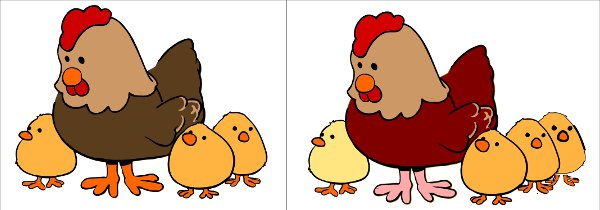 Przepis na masę solną:https://www.youtube.com/watch?v=-ZPEv5b2kN8Przykładowe prace  z masy solnej, które dzieci mogą powtórzyć w domu z pomocą rodziców 😊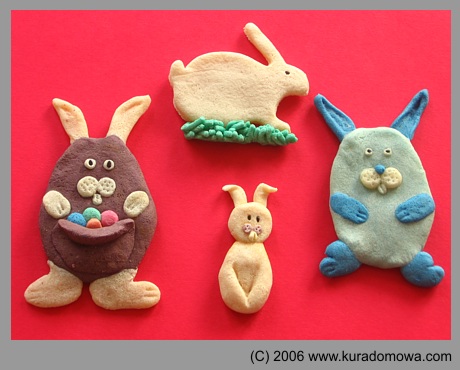 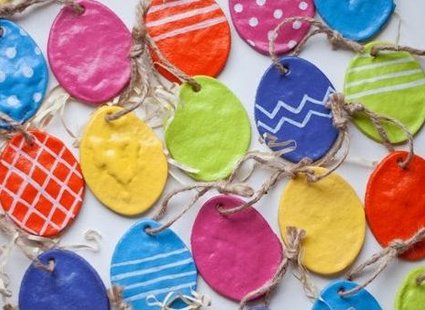 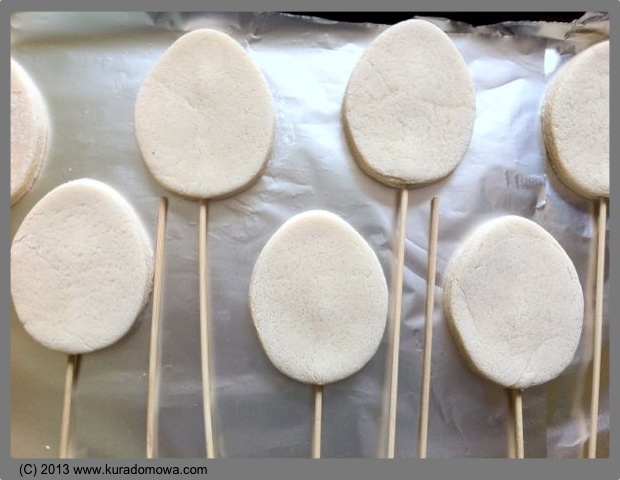 Pokoloruj obrazek: